Załącznik nr 1Opis składników podlegających sprzedażyLp.Nazwa i typFotografiaOpis1Lodówka Whirpool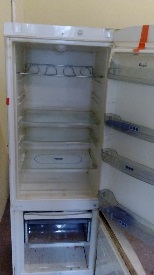 Rok produkcji ok. 2005, Wysokość 1,7 m, nie używana przez okres 2 lat2Pralka Mastercok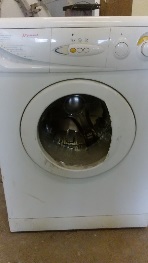 Rok prod. 2009, nie używana przez okres 2 lat3Fotel drewniany obity skórą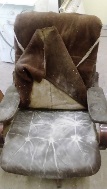 Stelaż drewniany, obicie skórzane.4Samochód os. Ford Eskort 1.6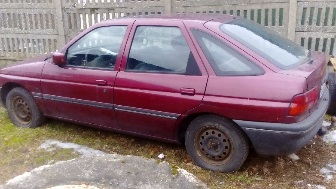 Nr rej. ELA X250, rok prod. 1993, instalacja gazowa z 2005 r., hak, koło zapasowe, auto nie odpalane przez ostatnie 2 lata5Opony do sam. os. Goodyear 165.70/13; Opony do sam. os. Rotex 175/70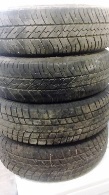 Jak na zdjęciu6Koła samoch. (felga stalowa z oponą)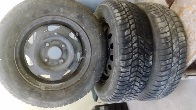 Jak na zdjęciu